Closing DateApplications due by 5pm Tuesday 19 September 2023. No late applications will be accepted.Application assistance Applicants must contact the Shire to discuss their application before submitting.For assistance contact:	Community Category				Environment and Sustainability Katie Taylor						Kay LehmanPhone: (08) 9780 5233				Phone: (08) 9780 5221Email: ktaylor@amrshire.wa.gov.au 			Email: klehman@amrshire.wa.gov.au Sustainable Economy CategorySaul CresswellPhone: (08) 9780 5250Email: scresswell@amrshire.wa.gov.au CategoryOrganisational DetailsFunding requestCriteriaPlease tick the priority area that your proposal will address for the category you are applying for. 7.	BudgetPlease attach budget information using the Organisation Operating Grant Budget Template available on the Grants and Financial Assistance section of the Shire website. Note: If you are applying for multi-year funding you must complete the budget for each requested year. www.amrshire.wa.gov.au/council/financial-assistance 8.	Applicant’s financial details9.	Authorisation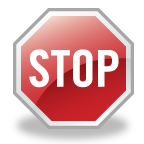 Please ensure that you have completed the following before submitting the application. Please tick off each item when it has been completed or attached.10.	Application submission optionsCompleted applications must be submitted to the Shire by either: Note: Applications must be submitted by 5pm Tuesday 19 September 2023. Late applications will not be accepted.Application Form2023-24 Organisation Operating Grant FIN ??                                                                                                                       File No:  FIN/381Grant Categories Grant Categories Tick the Grant category that you are applying for: Tick the Grant category that you are applying for: Community Environment and SustainabilitySustainable Economy Applicant Contact DetailsContact personName of organisationContact number/sContact emailAddressPostal addressIf different to above address.Applicant organisation detailsApplicant organisation detailsApplicant organisation detailsIs your organisation an incorporated body?Is your organisation an incorporated body? Yes             NoIf yes, please attach proof. Are you registered for GST?Are you registered for GST? Yes             NoDo you have “Public Liability Insurance”Do you have “Public Liability Insurance” Yes             NoIf yes, please attach a copy of “Certificate of Currency”.Funding request detailsFunding request detailsAmount being requested (inc. GST)Amount being requested (inc. GST)Funding Period    1 year     2 year    3 yearPlease tick    1 year     2 year    3 yearPlease tickHave you applied for funding from the Shire previously?Have you applied for funding from the Shire previously?  Yes             NoIf yes, please attach information.Is the Shire already providing the applicant organisation with financial assistance in this financial year?Is the Shire already providing the applicant organisation with financial assistance in this financial year? Yes             NoIf yes, please attach information.Have you spoken to the grant contact person in regard to your application?Have you spoken to the grant contact person in regard to your application? Yes             NoName of staff member:Have you applied for, or are you intending to apply for, other funding sources for this proposal?Have you applied for, or are you intending to apply for, other funding sources for this proposal? Yes             NoIf yes, please provide details in budget template. (see section 5. Budget Details)What will the funds be used for?
(e.g. staff costs, insurance, utilities etc)
What will the funds be used for?
(e.g. staff costs, insurance, utilities etc)
Please provide details in budget template (see section 5. Budget Details)Community Category- Priorities Community Category- Priorities Mental health and wellbeingCommunity and social capacity building, information and supportArts and cultural development programs that foster artistic development and community engagementEnvironment and Sustainability Category- PrioritiesEnvironment and Sustainability Category- PrioritiesBiodiversity protection and improvement Waterway healthCoastal management and protectionEnvironmental sustainabilityEnvironmental education and capacity buildingSustainable Economy Category- PrioritiesSustainable Economy Category- PrioritiesBusiness or industry capacity building, information, and supportIndustry sustainability or circular economy initiativesService Outcomes Demonstrate how this funding contribution will help the organisation to achieve its vision and goals as outlined in the organisation’s business or operational plan.  (Please attach the organisations business or operational plan)Service Outcomes continued  Service Outcomes continued  Demonstrate what benefit your services provide to the local community.Please note that you will be asked to provide deliverables against the outcomes in the acquittal formDemonstrate what benefit your services provide to the local community.Please note that you will be asked to provide deliverables against the outcomes in the acquittal formKey ObjectivesExample: increase access to services x, y, zOutcomesExample: an additional 10 x community members have access to yCapacity to deliverDemonstrate your organisation’s experience and capacity to deliver services within the selected priority area.Identified need Describe why your organisation requires a financial contribution from the Shire and if successful, how you intend to sustain service levels beyond an agreed funding period. (Please attach the organisation’s annual operating budget and last financial statements) SustainabilityDescribe how your proposal considers its environmental impact and benefits for the local economy? e.g. environmentally by minimising negative environmental impacts through its operations and/or services, socially through adopting and demonstrating socially inclusive practices and/or economically by using local businesses and resources.Shire Acknowledgement Successful applicants must acknowledge the Shire in all promotional activities/material related to the grant funding. Please list how you will do this.Applicant banking detailsABN:Name of account:BSB:Account number:Authorisation detailsName of authorising applicant:Position of authorising applicant:I hereby certify that to the best of my knowledge the statements made within this application are true and correct. I understand that if successful, the award of funding is subject to the terms and conditions of a grant agreement with the Shire of Augusta Margaret River.I hereby certify that to the best of my knowledge the statements made within this application are true and correct. I understand that if successful, the award of funding is subject to the terms and conditions of a grant agreement with the Shire of Augusta Margaret River.I hereby certify that to the best of my knowledge the statements made within this application are true and correct. I understand that if successful, the award of funding is subject to the terms and conditions of a grant agreement with the Shire of Augusta Margaret River.Signature Signature DateDateCompleted all questions in the application form.Application discussed with the relevant Shire grants officer.Attached completed Organisation Operating Grant Budget Template. Attached evidence of the organisation’s annual operating budget and last financial statements.Attached quotes for purchase of goods and services.Attached the organisation’s business or operational plan.Attached Certificate of Incorporation.Attached Public Liability Insurance (Certificate of Currency).Attached additional support documents e.g. support letter/s.Emailil:	amrshire@amrshire.wa.gov.auamrshire@amrshire.wa.gov.auamrshire@amrshire.wa.gov.auPostChief Executive OfficerShire of Augusta Margaret RiverPO Box 61Margaret River WA 6285Chief Executive OfficerShire of Augusta Margaret RiverPO Box 61Margaret River WA 6285Chief Executive OfficerShire of Augusta Margaret RiverPO Box 61Margaret River WA 6285Hand delivery:Shire Offices - Reception41 Wallcliffe Road, Margaret River9.00am – 4.00pmORShire Offices - Reception66 Allnutt Terrace, Augusta9.00am - noon, 1.00pm - 4.00pm